Media Contact: Renee Pfefer, 203-724-9919 Renee@ontourpr.com High Res Jpegs:  www.ontourpr.com/TTB For Immediate Release 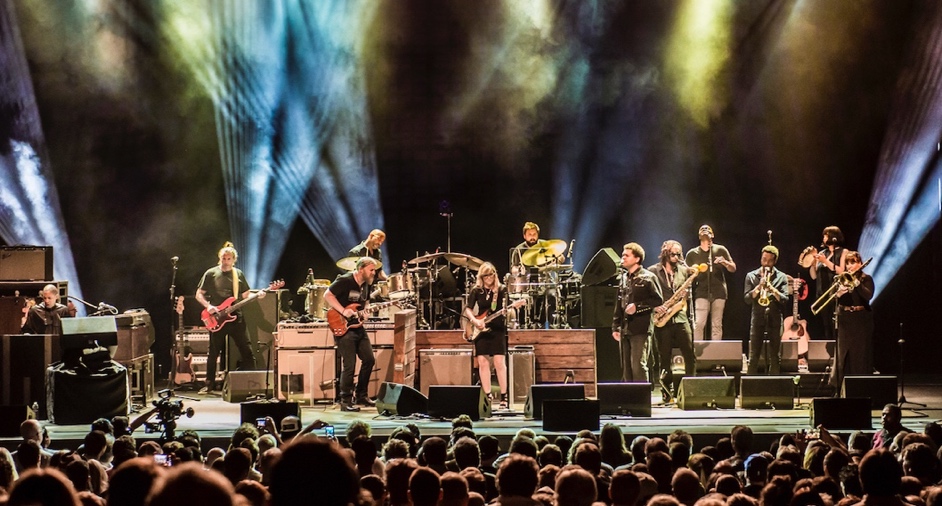 TEDESCHI TRUCKS BAND RETURNS TO NEW YORK CITY FOR 7TH ANNUAL BEACON THEATRE RESIDENCY October 6, 7, 10, 11, 13, 14, 2017 – Six Nights! NEW YORK, NY September 19, 2017 - For the seventh consecutive year, Tedeschi Trucks Band continues their tradition of multiple-night residencies at the Beacon Theatre in New York City, with another half-dozen electrifying performances this October.  Tickets are flying fast as all shows quickly approach capacity. This year's slate of six shows will once again feature a selection of exceptional openers - The Wood Brothers, North Mississippi Allstars, Greyhounds - and select weekend nights spotlighting two full sets without support.  Of particular note is Wednesday, October 11, as “TTB & Friends” will mark the group’s 25th show at the Beacon, a milestone the band is looking forward to commemorating with an opening set from North Mississippi Allstars and special guests joining TTB for this momentous occasion.  The NYC residency will also mark the return of keyboardist / multi-instrumentalist Kofi Burbridge to the stage after undergoing heart surgery in June.   The 12-piece powerhouse led by “two of the best roots rock musicians of their generation,” (NPR) husband and wife duo, Derek Trucks and Susan Tedeschi, has made the Beacon Theatre an annual stop since 2011. Derek Trucks was a part of an impressive streak of Beacon residencies as a member of the Allman Brothers Band for 15 years.  Tedeschi Trucks Band has proven itself to be the rightful heir to that legacy, as the Grammy Award-winning group delivers its own one-of-a-kind, unforgettable performances in the Big Apple. With the passing in early 2017 of two of that group’s founding members- Gregg Allman and Derek’s uncle, Butch Trucks- this year’s Beacon run promises to be especially poignant.  Each live appearance adds to an increasing list of critical raves: “…with guitar magic, clever songwriting, extending jamming, and audience sing-a-longs. The show reaffirmed the power of rock and roll.” (Ken Abrams) Says the Atlanta Journal Constitution, “It’s a musically pure and yes, soulful night of music.” Even rock legend David Crosby recently offered his praise, tweeting “I love (TTB) very much.”Over the past seven years, the ensemble has debuted new material from its growing repertoire, thrilled fans nightly with ever-changing setlists, hosted a variety of opening acts and welcomed a diversity of special guests including Taj Mahal, Dickey Betts, Leon Russell, Rosanne Cash, Jimmie Vaughan, Jerry Douglas, Dave Mason, and Jon Batiste for some remarkable onstage collaborations.Handpicked by Tedeschi Trucks Band, opening the run will be Austin, Texas group Greyhounds, bringing their bluesy, groove-heavy Americana rock.  On nights three and four of the residency, TTB welcomes longtime friends The Wood Brothers (October 10) and North Mississippi Allstars (October 11). Dubbed “masters of soulful folk” by Paste Magazine, The Wood Brothers appearance will come fresh on the heels of touring this summer with Tedeschi Trucks Band on their 20-city “Wheels of Soul” 2017 dates. North Mississippi Allstars, the award-winning Southern blues and roots rock guardians are “Wheels of Soul” vets, themselves, having delivered countless magical moments with TTB on last summer’s tour (check out “Sweet Virginia” video” from Red Rocks).  Both promise to renew their incendiary collaborations onstage at the Beacon.The Beacon announcement follows Tedeschi Trucks Band’s recent release of Live from the Fox Oakland, the 2017 CD/DVD that beautifully captures the group’s incredible power in concert. The album is the latest in a discography that includes their Grammy Award-winning debut Revelator (2011), and 2016’s Let Me Get By, called by the Associated Press “one of the great records of the year”. From their steady rise as solo artists, now to one of music’s most prominent partnerships, Tedeschi and Trucks have climbed to new peaks, both together and individually.  From appearances at the White House to tributes for B.B. King, Bob Dylan and Hubert Sumlin, or guesting on albums by John Prine, Rosanne Cash, Eric Church, the duo is constantly in-demand.  Most recently, the pair shared the stage with Jackson Browne, Aaron Neville and Billy Gibbons this past March at the Love Rocks NYC! benefit concert. Videos: 
"Keep On Growing" - Live From The Fox Oaklandhttps://www.youtube.com/watch?v=h0kXfPrHHcw“Let Me Get By” – Live From The Fox Oakland 
https://www.youtube.com/watch?v=um9TmblAcnw
www.tedeschitrucksband.com( CONTINUED ) TEDESCHI TRUCKS BAND  - BEACON THEATRE 2017 Fri Oct. 6	With Greyhounds showtime 8pm
Sat Oct. 7 	Two sets, no opener showtime 8pm
Tue Oct. 10 	With The Wood Brothers showtime 7:30pm
Wed Oct. 11 	 “TTB & Friends -25th Beacon Show” 
w/ special guests and North Mississippi Allstars showtime 7:30pm
Fri Oct.13	Two sets, no opener showtime 8pm 
Sat Oct.14	Two sets, no opener  showtime 8pmTickets are priced at $49.50, $85.50, $126.00 plus applicable fees.   Tickets can be purchased online at Ticketmaster.com, by calling 866.858.0008 and at the box office. 
For additional press information, please contact:Renee Pfefer, On Tour PR   203-724-9919 Renee@ontourpr.comHigh Res Jpegs:   www.ontourpr.com/TTB 
Produced by John Scher/Metropolitan Entertainment www.metropolitanpresents.com